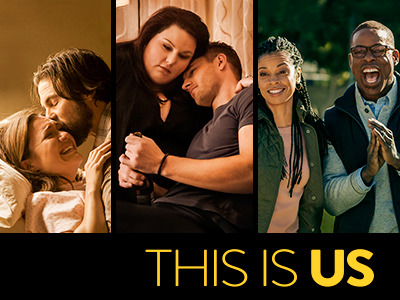 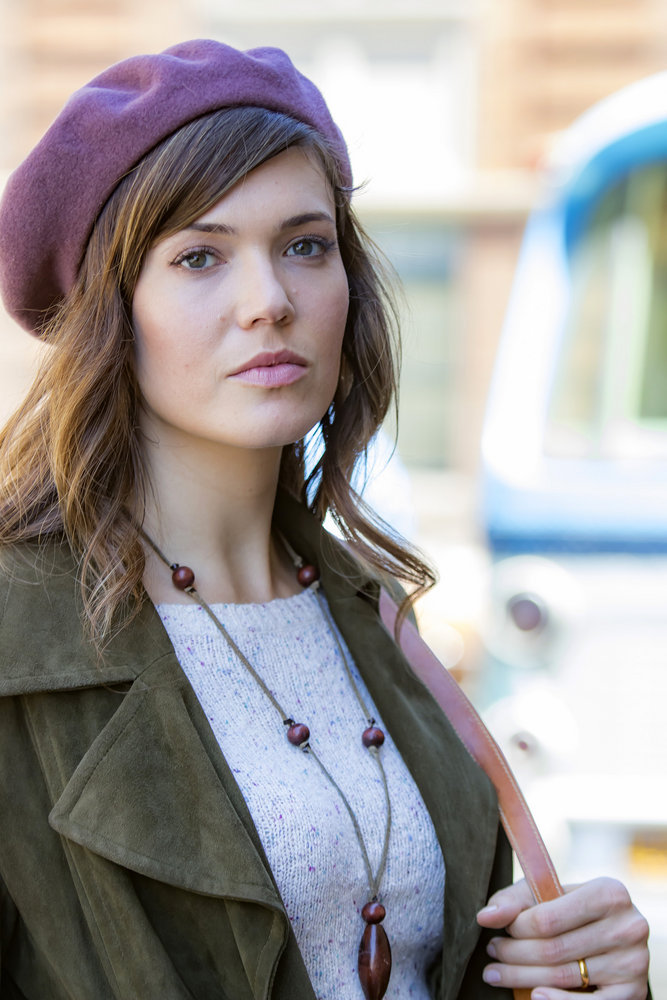 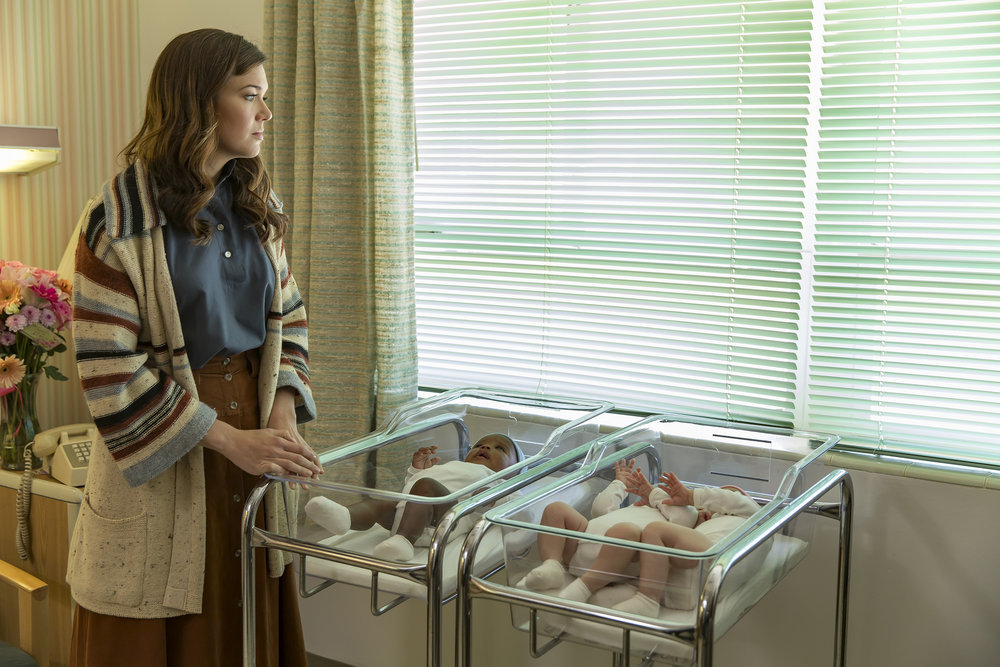 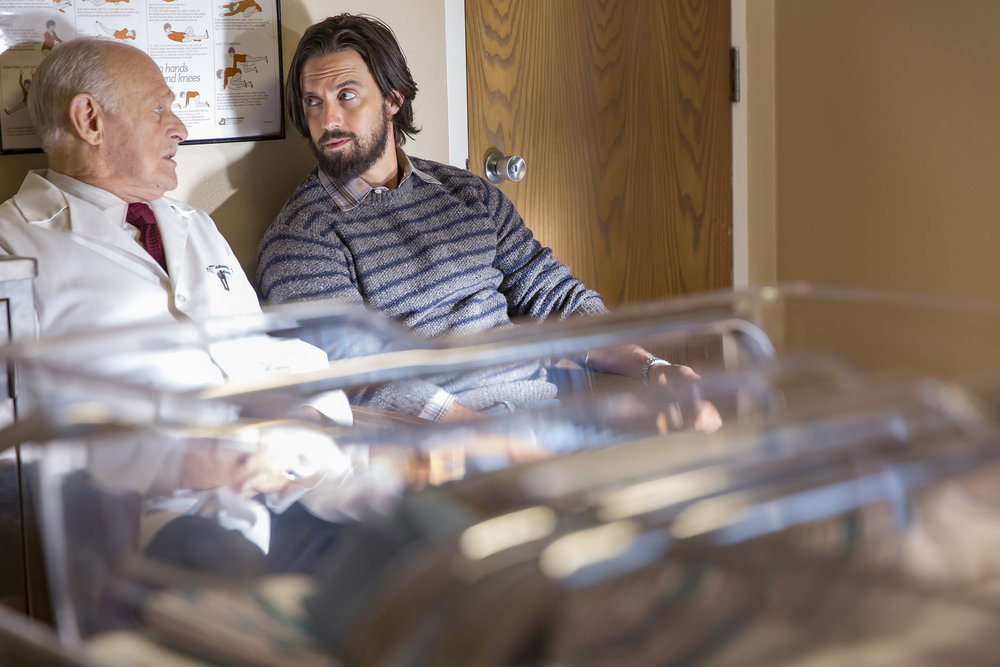 infoTHIS IS US -- Pilot -- Pictured: (l-r) Mandy Moore as Rebecca, Milo Ventimiglia as Jack -- (Photo by: Ron Batzdorff/NBC)NUP_172430_0283.JPGTuesdays on NBC (9-10:00 p.m. ET) EpisodicPosted: May 12, 2016 2016 NBCUniversal Media, LLC image 78 of 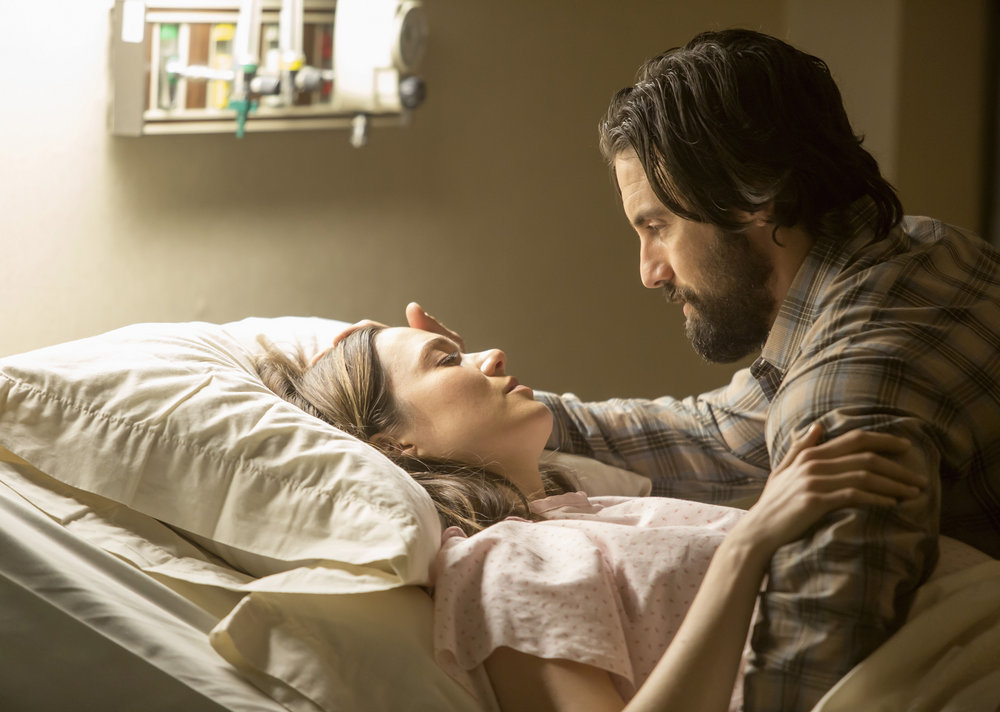 